№1 Вставьте глагол to be в Present Simple.1) I ... from New York. 2)... they at home? 3) What ... your name? 4) I ... in the kitchen. 5) You ... right.6) I ...a pupil. 7) Do you have any idea where he ...? 8)... you an engineer? - Yes, I ... . 9) We ... interested in classical music. 10) Where ... Fred? 11) There ___ four pet shops in our area.12) There ___ not the Natural History Museum in the capital of the USA.№2 Образуйте степени сравнения прилагательных.good, interesting, fat№3 Вставьте do, does.1) … you speak English well? Yes, I … .2) … your brother get up at 8 o’сlock? No, he … not.№4 Открой скобки, поставь глагол в нужное время1.Jane _____ her project in Geography. (to finish, already)2.Steve _____ a new computer programme. (to develop, just)№5 Вставьте was/were1.The weather … fine. 2.The boy … angry and hungry.3. Ann and Fill … in hospital because they … ill. 4.Yesterday she … at the theatre.5. Last week they … in the library. 6.He … a teacher.№6 Переведи, определи времяHelen read “Adventures of Tom Sawyer” last year. 2)We have never read this magazine.3) Pupils have examinations once a year.4) I am learning English words now.5) We shall buy many toys.№7 Выбери «хвостик»1.You've been to the party,___?     a. are you    b. weren't you     c. haven't you2. It wasn't very difficult,___?     a. wasn't it        b. isn't it          c. was it 3.Mary likes milk,___?    a. isn't she    b  doesn’t Mary      c. don’t she    d. doesn’t she № 8Расставь части письма по порядку.  Соотнеси числа и буквы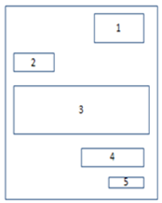 Например: 1а, 2b ….a)Your friend, Mike   b)Dear Phil,  c)Did you get to visit your grandparents?  d)Thanks for your letter e)How has your summer been?f)FL. 35, 123 Green St.Oxford The UK5/09/2012